Czwartek                             W krainie baśni.1. Zadanie -  Zabawa na powitanie „Podaj rękę”.Podaj rękę mamie (tacie) i przywitaj się,w prawo ukłoń się,w lewo ukłoń się.Podaj rękę mamie (tacie) i uśmiechnij się,dziś będzie dobry dzień.2. Zadanie-Obejrzyj bajkę pt. „Kot w butach”.https://www.youtube.com/watch?v=B7Ofrdarzb0 3.Zadanie-Pokoloruj  bohatera obejrzanej bajki.  ( naciśnij na „pokoloruj online”)https://miastodzieci.pl/kolorowanki/kot-w-butach/#    4. ZadaniePowiedz, z jakiej bajki pochodzą te przedmioty.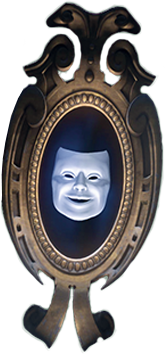 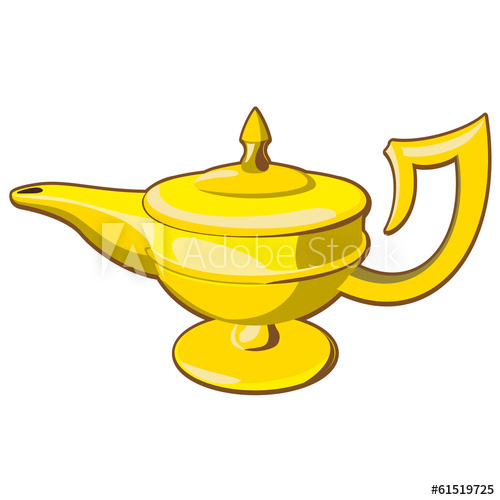 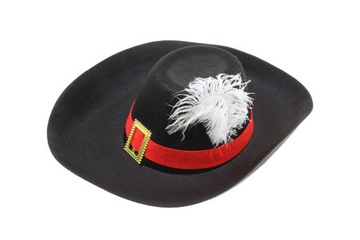 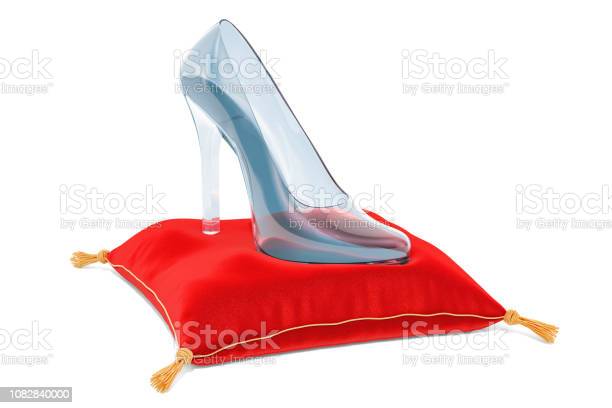 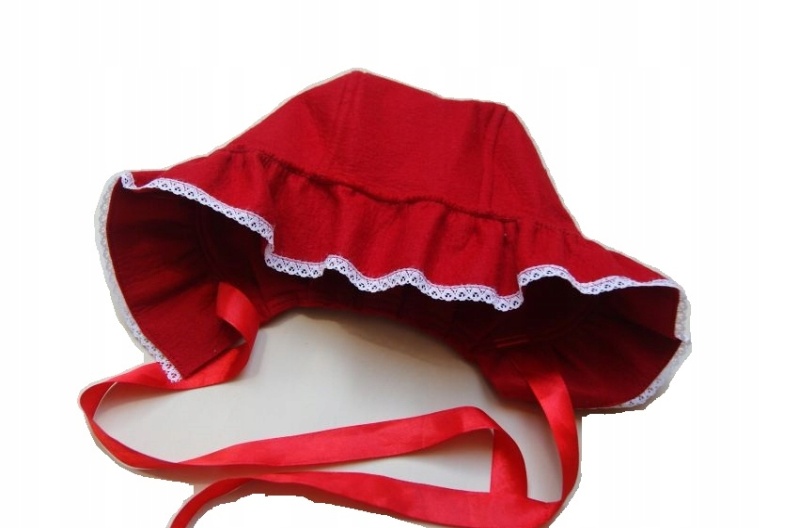 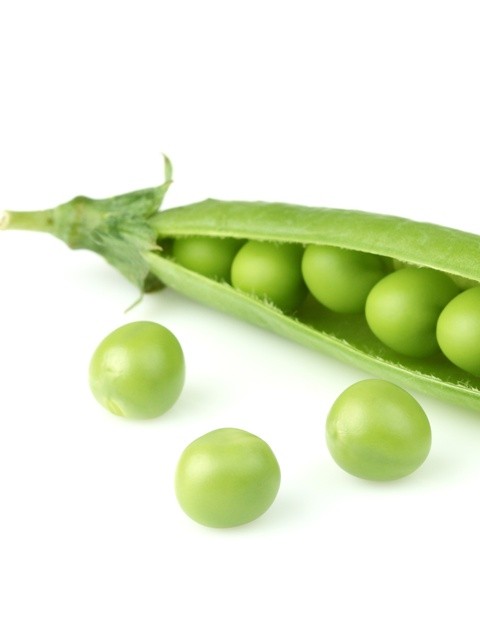 